Resultados generalesLengua y literatura de 11.º grado les permite a los alumnos demostrar sus logros en 70 competencias relacionadas con 14 Elementos Esenciales. [Nombre del alumno] ha demostrado dominio de __ de esas 70 competencias durante la primavera de 2023. En general, el dominio de lengua y literatura de [Nombre del alumno] se encuentra en la ____ de las cuatro categorías de rendimiento: _________. Las competencias específicas que [Nombre del alumno] ha logrado dominar y las que no ha logrado se pueden encontrar en el Perfil de aprendizaje de [Nombre del alumno].en desarrollo	cercano al objetivodentro del objetivo	avanzadoÁreaLos gráficos de barras resumen el porcentaje de competencias que se han dominado por área. No todos los alumnos se evalúan para todas las competencias debido a la disponibilidad de contenido en los diferentes niveles para cada estándar.ELA.C1.2: Construir	___ %la comprensión de un texto___ de 25 competencias dominadasELA.C1.3: Integrarideas e información	__%de un texto	___ de 15 competencias dominadas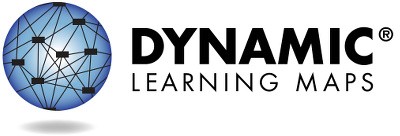 Página 1 de 2Para obtener más información y recursos, visite https://dynamiclearningmaps.org/states.© Universidad de Kansas. Todos los derechos reservados. Solo con fines educativos. Queda prohibida su utilización con fines comerciales o de otro tipo sin autorización. “Dynamic Learning Maps” es una marca comercial de la Universidad de Kansas.Perfil de rendimiento, continuaciónELA.C2.1: Utilizar la escritura	___ %para comunicarse___ de 20 competencias dominadasELA.C2.2: Integrar ideas e información 	___ %en la escritura	___ de 10 competencias dominadas+ No se evaluaron Elementos en esta ÁreaHay más información sobre el rendimiento de [Nombre del alumno] en cada uno de los Elementos Esenciales que componen cada Área disponible en el Perfil de aprendizaje.Para obtener más información y recursos, visite https://dynamiclearningmaps.org/states.	Página 2 de 2A continuación, se resume el rendimiento de [Nombre del alumno] en relación con los Elementos Esenciales de Lengua y literatura de 11.o grado. Esta información se basa en todas las pruebas de Dynamic Learning Maps (DLM) que realizó [Nombre del alumno] durante la primavera de 2023. Se evaluó a [Nombre del alumno] en _ de los 14 Elementos Esenciales y en _ de las 4 Áreas requeridas en Lengua y literatura de 11.o grado.La demostración del dominio de un nivel durante la evaluación supone el dominio de todos los niveles anteriores en los Elementos Esenciales. Esta tabla describe qué competencias demostró su hijo/a en la evaluación y cómo se comparan esas competencias con las expectativas para el nivel de grado escolar.Niveles dominados este añoNo hay evidencia de dominio para este Elemento EsencialElemento Esencial no evaluadoPágina 1 de 3Este informe tiene como objetivo servir como una fuente de evidencia en un proceso de planificación en materia de enseñanza.  Los resultados se basan únicamente en las respuestas obtenidas en la evaluación de primavera de fin de año. Debido a que su hijo/a puede demostrar conocimientos y competencias de manera diferente en distintos entornos, es posible que los resultados de dominio estimados que se muestran aquí no representen completamente lo que su hijo/a sabe y puede hacer.Para obtener más información y recursos, visite https://dynamiclearningmaps.org/states. © Universidad de Kansas. Todos los derechos reservados. Solo con fines educativos. Queda prohibida su utilización con fines comerciales o de otro tipo sin autorización. “Dynamic Learning Maps” es una marca comercial de la Universidad de Kansas.Niveles dominados este añoNo hay evidencia de dominio para este Elemento EsencialElemento Esencial no evaluadoPágina 2 de 3Para obtener más información y recursos, visite https://dynamiclearningmaps.org/states.Niveles dominados este añoNo hay evidencia de dominio para este Elemento EsencialElemento Esencial no evaluadoPágina 3 de 3Para obtener más información y recursos, visite https://dynamiclearningmaps.org/states.ÁreaElemento EsencialNivel de dominio estimadoNivel de dominio estimadoNivel de dominio estimadoNivel de dominio estimadoNivel de dominio estimadoÁreaElemento Esencial1234 (Objetivo)5ELA.C1.2ELA.EE.RL.11-12.1Identificar detalles concretos en un cuento conocidoIdentificar detalles que respondan a preguntas explícitasDeterminar el significado explícito de una narraciónAnalizar y citar evidencia del significado explícito e implícito de un cuentoCitar evidencia textual sólidaELA.C1.2ELA.EE.RL.11-12.2Identificar acciones en rutinas habitualesIdentificar el argumento de un texto conocidoIdentificar los acontecimientos relevantes relacionados con el argumento o la idea centralRelatar los principales acontecimientos relacionados con el argumentoAnalizar el desarrollo del argumento en un textoELA.C1.2ELA.EE.RI.11-12.4Identificar los usos reales de las palabrasEntender que diferentes palabras pueden tener significados similaresDeterminar el significado figurativo de palabras y frasesDeterminar cómo influyen las palabras y frases en el significado de un textoIdentificar cómo el autor va dando forma de manera gradual a sus ideas y afirmacionesELA.C1.2ELA.EE.RI.11-12.8Comprender la diferencia de perspectivaIdentificar los detalles que respaldan una afirmaciónAnalizar un argumento y determinar la evidencia que lo respaldaEvaluar la calidad de las afirmaciones/ razonamientos que usa un autor para respaldar su argumentoComparar y contrastar los argumentos de dos textosÁreaElemento EsencialNivel de dominio estimadoNivel de dominio estimadoNivel de dominio estimadoNivel de dominio estimadoNivel de dominio estimadoÁreaElemento Esencial1234 (Objetivo)5ELA.C1.2ELA.EE.RI. 11-12.5Identificar detalles concretos en textos informativosUtilizar detalles para identificar información textual explícitaIdentificar la evidencia que respalda una afirmación o argumentoDeterminar cómo la estructura respalda las afirmaciones del autorComparar los argumentos de dos textos diferentesELA.C1.3ELA.EE.RL. 11-12.3Sacar conclusiones a partir del conocimiento de una categoríaIdentificar personajes, marcos narrativos y principales acontecimientosDeterminar cómo cambia o evoluciona un personajeIdentificar cambios en los personajes, el marco narrativo y los acontecimientosDescribir la trama y la evolución de los personajesELA.C1.3ELA.EE.RL. 11-12.5Identificar los acontecimientos más importantes de un cuento conocidoIdentificar y describir las partes lineales de un cuentoIdentificar la estructura del texto y cómo la estructura influye en el significadoReconocer cómo el final de un cuento afecta a su significadoComparar y contrastar la estructura y el significado de diferentes cuentosELA.C1.3ELA.EE.RI. 11-12.9Comprender la diferencia de perspectivaIdentificar los detalles que respaldan una afirmaciónIdentificar la evidencia que respalda una afirmación o argumentoComparar y contrastar los argumentos de dos textosComparar la finalidad de dos textos sobre el mismo temaELA.C2.1ELA.EE.W.11-12.2.cProducir un mensaje de dos palabrasUnir dos o más palabras al escribirEscribir oraciones simples con una gramática correctaEscribir oraciones simples, compuestas y complejas con una gramática correctaEscribir oraciones compuestas complejas con una gramática correctaELA.C2.1ELA.EE.W.11-12.2.dSacar conclusiones basadas en el conocimiento de la categoríaEscribir sobre un tema con vocabulario específico de un ámbitoEscribir con vocabulario específico de un ámbitoUtilizar vocabulario específico de un ámbito para reforzar afirmacionesUtilizar palabras académicas en la escritura informativaELA.C2.1ELA.EE.W. 11-12.2.fIdentificar el final de una rutina habitualProducir un final universalEscribir una frase de conclusiónEscribir una conclusión para un texto escritoEscribir una conclusión relevanteÁreaElemento EsencialNivel de dominio estimadoNivel de dominio estimadoNivel de dominio estimadoNivel de dominio estimadoNivel de dominio estimadoÁreaElemento Esencial1234 (Objetivo)5ELA.C2.1ELA.EE.L.11-12.2.bIdentificar la primera letra del propio nombreUtilizar las letras para crear palabrasRepresentar con una letra el sonido inicial de una palabraEscribir correctamente palabras monosilábicas de manera convencional y fonéticaEscribir correctamente las palabras irregularesELA.C2.2ELA.EE.W.11-12.2.aDemostrar la comprensión de preguntas informativas (qué, quién, cuándo, dónde, cuál, cómo y por qué) Escribir datos y detalles sobre un temaPresentar y escribir información sobre un temaPresentar un tema con claridad para transmitir informaciónEscribir sobre un tema con una organización y presentación clarasELA.C2.2ELA.EE.W.11-12.2.bIdentificar palabras funcionales para describir sustantivosIdentificar palabras de una misma categoría para describir sustantivosIdentificar citas que proporcionen información relevante sobre el temaUtilizar citas de fuentes impresas para redactar un textoUtilizar la información adecuada para desarrollar un tema